IMPRESO DE MATRÍCULA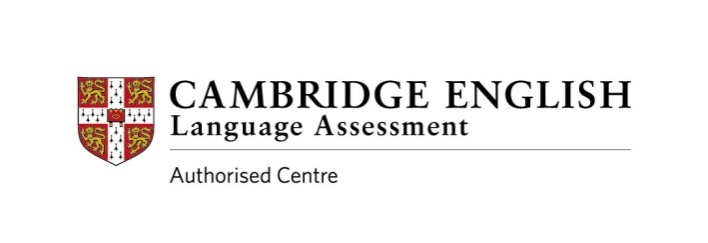  DATOS DEL CANDIDATO / CANDIDATE´S DETAILS DATOS DEL EXAMEN / EXAM´S DETAILSCLÁUSULA PARA CONSENTIMIENTO DE RECOGIDA DE DATOSAlumno:___________________________________________________________________________________________ycomo padre/madre/tutor legal:___________________________________________________________________________con DNI/pasaporte nº____________________________________autorizo al tratamiento de los datos y a ser fotografiado (obligatorio sólo para exámenes de FCE, CAE,CPE)En                      a ______________________de____________________________de 202__.          Acepto  la normativa  del Centro Autorizado ES438 English Exams Association               Firma:NORMAS DEL CENTRO AUTORIZADO “ ENGLISH EXAMS ASSOCIATION -  CENTRE ES438”ES438 es un centro examinador autorizado por la Universidad de Cambridge ESOL y por lo tanto, toda la normativa procede de dicha Universidad https://support.cambridgeenglish.org/hc/en-gb/articles/11821760782610-Cambridge-English-RegulationsDe conformidad con lo anteriormente expuesto, el centro ES438 no reintegrará ninguna cantidad una vez formalizada la matrícula.  En caso de enfermedad  y previa entrega del certificado médico oficial correspondiente, ES438 tramitará la solicitud de devolución; es Cambridge ESOL quien decide sobre la conveniencia o no de la misma.  Si un candidato necesita material modificado para realizar el examen (por ejemplo en Braille), si sufre dificultades auditivas o tiene otras necesidades especiales, le rogamos que nos informen al realizar la inscripción. Si inmediatamente antes de la convocatoria le surge al candidato alguna dificultad para realizar el examen, por ejemplo, rotura de brazo que le impida escribir, rogamos que nos informen lo antes posible para poder facilitarle sistemas adaptados. Para la mayoría de los exámenes, el candidato será fotografiado obligatoriamente el día del examen. Cambridge English se reserva   el  derecho de no emitir resultados en el caso de no haber tomado la correspondiente fotografía de acuerdo a la normativa citada.  No se realizarán cambios en los horarios que en su día se determinen.   Los candidatos que  no puedan presentarse a la prueba oral en la fecha asignada podrán trasladarse al lugar de examen más cercano para realizar esta parte del examen siempre y cuando presenten un certificado oficial justificando su imposibilidad para acudir al examen.Los exámenes son propiedad de la Universidad de Cambridge y no podrán ser vistos por el candidato una vez realizados, aunque si se podrá solicitar una revisión del examen previo pago de las tasas estipuladas por Cambridge.  El centro ES438 actuará como mero intermediario entre el candidato y la Universidad.Los candidatos deberán recoger sus horarios personalizados (Confirmation of Entry o COE) en el colegio/academia en el que hayan realizado la matrícula 1 semana antes del comienzo del plazo para los exámenes orales. Cada nivel de examen tiene un plazo de comienzo diferente, que se puede consultar en la tabla de arriba. En caso de no haber recibido los horarios una semana antes del inicio del plazo para los exámenes orales, el candidato deberá ponerse en contacto con el centro en la siguiente dirección de email: maanitua@gmail.com o llamando al 630538076/607833613.Es responsabilidad de los candidatos recoger sus certificados en el colegio/academia donde se hayan matriculado . Debido a que son irremplazables no se enviaran certificados  por correo.REQUISITOS PARA LA MATRICULA PRESENCIAL Aceptar las normas del Centro Autorizado ES438 English Exams Association.Impreso de matrícula para centros debidamente cumplimentado. (BLOCK ENTRY FORM)Abonaré bancario.Número de cuenta del centro ES438 Deba-Duranguesado  donde se debe realizar el ingreso:ENVIAR EL IMPRESO DE MATRICULA JUNTO CON EL ABONARE BANCARIO A:                        target@targetschoolsofenglish.com  APELLIDOS:SURNAME:APELLIDOS:SURNAME:APELLIDOS:SURNAME:APELLIDOS:SURNAME:NOMBRE:FIRST NAME:NOMBRE:FIRST NAME:SEXO:GENDER:FECHA DE NACIMIENTO:DATE OF BIRTH:DIRECCIÓN POSTAL (Calle, nº, piso):ADDRESS:DIRECCIÓN POSTAL (Calle, nº, piso):ADDRESS:DIRECCIÓN POSTAL (Calle, nº, piso):ADDRESS:DIRECCIÓN POSTAL (Calle, nº, piso):ADDRESS:C.P. y POBLACIÓNPOSTAL CODE AND CITY:C.P. y POBLACIÓNPOSTAL CODE AND CITY:C.P. y POBLACIÓNPOSTAL CODE AND CITY:C.P. y POBLACIÓNPOSTAL CODE AND CITY:TELÉFONO:PHONE NUMBER:CORREO ELECTRÓNICO:EMAIL ADDRESS:CORREO ELECTRÓNICO:EMAIL ADDRESS:CORREO ELECTRÓNICO:EMAIL ADDRESS:FECHA DE CADUCIDAD DEL DNI:ID EXPIRY DATE:FECHA DE CADUCIDAD DEL DNI:ID EXPIRY DATE:FECHA DE CADUCIDAD DEL DNI:ID EXPIRY DATE:FECHA DE CADUCIDAD DEL DNI:ID EXPIRY DATE:NIVEL DE EXAMEN (Nombre completo del examen al que se presenta):EXAM LEVEL:FECHA DEL EXAMEN:EXAM DATE:LUGAR DEL EXAMEN (Población y centro donde se realiza el examen)EXAM VENUE:LUGAR DEL EXAMEN (Población y centro donde se realiza el examen)EXAM VENUE:CENTRO DONDE CURSA ESTUDIOS DE INGLÉS:PREPARATION CENTRE:CENTRO DONDE CURSA ESTUDIOS DE INGLÉS:PREPARATION CENTRE:Información básica sobre protección de datosInformación básica sobre protección de datosResponsableCentro Organizador de Exámenes de la Universidad de Cambridge (Authorised Centre ES438)FinalidadGestión de exámenes y titulaciones de la Universidad de CambridgeLegitimaciónEjecución de un servicioDestinatariosPara cumplir con las finalidades previstas sus datos podrán ser comunicados a la Universidad de CambridgeDerechosAcceder, rectificar y suprimir los datos, limitación del tratamiento, oposición o derecho a la portabilidad de sus dator personales. Para ejercitar estos derechos dirigirse a target@targetschoolsofenglish.comNº de Cta.ES77 0081 4362 6000 0122 5827 Banco.Sabadell GuipuzcoanoTitular.CENTRO CAMBRIDGE ES438